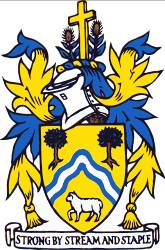 Wotton-under-Edge Town CouncilSubject Access Request Form (updated Jan 20, next review Jan 22)Categories of Data to Check2Process to ActionName of requester(Method of communication)Email AddressPhone numberPostal AddressDate Subject Access Request madeIs the request made under the Data Protection LegislationYesNoDate Subject Access Request action to be completed by(One month after receipt time limit)Extension to the date of reply requested (An extension of another two months is permissible provided it is communicated to the subject within the one month period)YesNoExtension date advised to the Subject Requester and method of contact Two forms of identification and address must be provided from the below list, one proving address and the other proving identity. (* These documents must be dated in the past 12 months, +These documents must be dated in the past 3 months).Current UK/EEA PassportUK Photo card Driving Licence (Full or Provisional)EEA National Identity CardFull UK Paper Driving LicenceState Benefits Entitlement Document*State Pension Entitlement Document*HMRC Tax Credit DocumentLocal Authority Benefit DocumentState/Local Authority Educational Grant DocumentHMRC Tax Notification DocumentDisabled Driver’s PassFinancial Statement issued by bank, building society or credit card company+Utility bill for supply of gas, electric, water or telephone landline+A recent Mortgage StatementA recent council Tax Bill/Demand or StatementTenancy AgreementBuilding Society Passbook which shows a transaction in the last 3 months and their addressAdditionally for CCTV images, a description or photo of the applicant, or any distinguishing features, must be provided and the reason for the request.Verification sought that the Subject Access request is substantiated YesNoVerification received YesNoVerification if the Council cannot provide the information requested YesNoIs the request excessive or unfounded? YesNoRequest to be actionedYesNoFee to be charged (Subject Access requests must be undertaken free of charge to a requester unless the legislation permits a reasonable charge)YesNoIf the request is to be refused, action to be taken and by whom.Changes requested to data/ or removalComplaint Process(Where a requestor is not satisfied with a response to a SAR, the council must manage this as a complaint)Completion date of requestDate complaint received by requested and details of the complaintDate complaint completed and outcome Data Filing Cabinet LaptopCheckedCorrected/DeletedActioned by HRDemocracy Statutory FunctionlegalBusiness Legal requirementGeneral DataConsultation Data